Programma ALS-congres                                         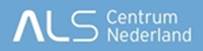 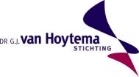 24 september 2021WorkshopoverzichtWorkshop 1Seksualiteit: in gesprek met partner en seksuoloog (Jim Benders en een partner)Tijdens deze workshop wordt nog eens dieper ingegaan op de impact van ALS op een relatie. Wat de impact van begeleiding door een seksuoloog kan inhouden, naast de waardevolle begeleiding door de eigen behandelaren. Ervaringen uit de praktijk kunnen worden gedeeld. Doelstelling is dat dit thema meer aandacht krijgt in de dagelijkse zorg.Workshopleider: Jim Bender en een partner van een ALS patiëntWorkshop 2‘Hé google start presentie’, hoe kunnen we gebruik maken van reguliere domotica?Het is een kunst en een uitdaging om bij te blijven als het gaat om nieuwe technologische snufjes. In deze workshop wordt samen met een bedrijf dat zich hierop richt, gekeken naar wat er is, hoe dit te combineren met het meer standaard aanbod in de hulpmiddelen en technologie.Workshopleiders: Rinske MaathuisJorinde Oudenaarden, Basalt Revalidatie.nlJonna Parren-KramerWorkshop 3Oefentherapie bij ALS, tussen fabel en feitIn de spreekkamer hebben veel patiënten met ALS vragen over kracht- en conditietraining. Kan ik met training de achteruitgang van mijn fysiek functioneren remmen? Recent zijn er verschillende publicaties verschenen die het positieve effect van training (therapeutic exercise) op fysiek functioneren bij ALS beschreven. Een nadere blik op deze publicaties werpt echter de nodige vraagtekens op. Zijn de gebruikte protocollen wel geschikt voor mijn patiënt? In deze workshop wordt een leidraad voor behandelaars gegeven door een kritische bespreking van recente literatuur, gecombineerd met praktische voorbeelden.Workshopleider: Jaap Bakers, fysiotherapeutWorkshop 4Kinderen van een ouder met ALS. Hoe kunnen we ouders begeleiden in de zorg voor hun kind?Het werd tijd dat we aandacht besteden aan hoe goede zorg te bieden aan de kinderen van een ouder met ALS, en hun ouders. Ouders hebben vaak vragen en zorg over de impact van de situatie op hun kinderen. Dit jaar heeft een project plaatsgevonden wat heeft geleid tot een prachtige handreiking voor behandelaars. Tijdens deze workshop zal hierop ingegaan worden en kunnen ervaringen uitgewisseld worden.Workshopleider: Marion Sommers, post doc.Workshop 5Oefentherapie bij ALS, tussen fabel en feitZie de informatie bij workshop 3Workshop 6Acceptance and Committment Therapy, als therapievorm in het kader van waardengerichte zorg. Zingeving, vertaling naar de dagelijkse praktijkHet is ingrijpend om ernstige progressieve lichamelijke klachten te hebben. Behalve de lichamelijke klachten en beperkingen, pijn en vermoeidheid is er een grote impact op andere levensterreinen, zoals werk en inkomen, sociale contacten en vrijetijdsbesteding. Daarnaast vergen fysieke klachten en beperkingen ook psychologische aanpassing. Je moet er voortdurende rekening mee houden, je leefstijl aanpassen, meer rusten, bepaalde activiteiten staken, hulp vragen terwijl je dat misschien niet gewend was. Weten dat de klachten langzaam of snel erger zullen worden kan onzeker en angstig maken. Wanneer het niet goed lukt om je aan te passen, kost het vaak moeite om je tevreden te voelen, of om weer zinvolle doelen en activiteiten te vinden. Je kan de greep op het leven verliezen.De technieken vanuit de ACT kunnen bijdragen de patiënt met ALS op een andere manier met de lichamelijke klachten en de vele veranderingen om te leren gaan en het leven met meer bevrediging of zingeving te leiden.In de workshop wordt aan de hand van een casus een inkijk gegeven hoe de onderdelen van ACT toe te passen bij patiënten met ALSWorkshopleider: Aimee Zwarts, psycholoogWorkshop 7Creatief met voeding bij kauw- en slikstoornissenWanneer slikken steeds meer problemen op gaat leveren is het van belang om samen met de patiënt, logopedist en diëtist te gaan kijken naar mogelijkheden om voeding aan te passen. Het is de uitdaging om een volledige intake te verkrijgen waarbij de kwaliteit van leven voorop staat. Daarbij is kijken naar mogelijkheden essentieel.Workshopleiders:Julie van der Meer, logopedistMerlijn Storm, logopedistCora Spierzings, diëtistWorkshop 8Interculturele communicatie. Uitdagingen voor goede zorg.In deze workshop onderzoeken we wat ‘cultuursensitieve’ zorg inhoudt voor patiënten met ALS. Aan de hand van concrete casuïstiek bespreken we dilemma’s die je tegen kan komen in het werken met mensen met een andere culturele achtergrond en wat dat van ons vraagt. Aan de deelnemers wordt gevraagd om zo mogelijk casuïstiek in te brengenWorkshopleiders:Marc Rietveld, geestelijk begeleiderMualla Kaya, geestelijk begeleider.
Groep AGroep BGroep C8.30 – 9.30 uurOntvangst9.30 – 10.30 uurPlenair programma deel 1Ontvangst10.30 – 11.30 uurWorkshopronde 1Plenair programma deel 1Ontvangst11.30 – 12.30 uurLunchWorkshopronde 1Plenair programma deel 112.30 – 13.30 uurPlenair Programma 2LunchWorkshopronde 113.30 – 14.30 uurWorkshopronde 2Plenair programma 2Lunch14.30 – 15.30 uurAfsluiting en borrelWorkshopronde 2Plenair programma 215.30 – 16.30 uurAfsluiting en borrelWorkshopronde 216.30 – 17.30 uurAfsluiting en borrelPlenair programma deel 1Welkom door Esther Kruitwagen, gevolgd door korte filmpjesSpierziekten NederlandALS Patients ConnectedStichting ALSopdewegStichting ALS NederlandLaatste ontwikkelingen in CAREEsther KruitwagenLaatste ontwikkelingen in CURE onderzoekNeuroloog ALS Centrum NLPlenair programma deel 2ALS en seksualiteitJim BenderWorkshopronde 1 
Workshopronde 1 
1Seksualiteit: in gesprek met partner en seksuoloog (Jim Benders en een partner)2‘Hé google start presentie’, hoe kunnen we gebruik maken van reguliere domotica?3Oefentherapie bij ALS, tussen fabel en feit4Kinderen van een ouders met ALS, Hoe kunnen we ouders begeleiden in de zorg voor hun kind?Workshopronde 2
Workshopronde 2
5Oefentherapie bij ALS, tussen fabel en feit6Acceptance and Commitment Therapy als therapievorm in het kader van waardegerichte zorg, vertaling naar de dagelijkse praktijk7Creatief met voeding bij kauw- en slikstoornissen8Interculturele communicatie. Uitdagingen voor goede zorg.